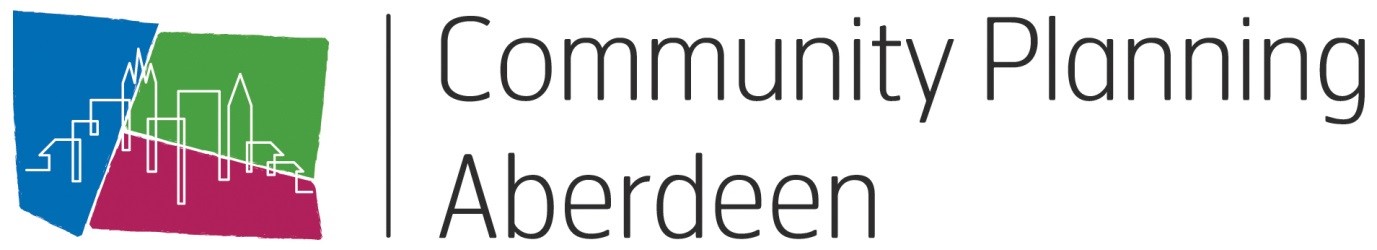 Meeting of Torry Locality Partnership  Tuesday 23 January 2024Greyhope Community Hub 6pm-8pm AGENDA   Welcome, Introductions and apologies All                        		      	6.00 Minutes of previous meeting   					Fay 	6.05 Approval  Actions  Matters arising  Local Outcome improvement Plan (LOIP)  first draft			Jade 	6.15 ACVO events calendar                                                                  		Susan 	6.55 St Fitticks Community Garden and Classroom 		Lesley-Anne 	7:10Close/Date of next meeting 					Fay 	7:30